Конспект ОД в младшей группе по рисованию «Весенние цветочки»Подготовила: воспитатель Лакеева Е.А.Цель: Развивать творческую активность детей средствами музыки и рисования.Задачи:
· Закреплять умения детей в изобразительной деятельности.
· Закреплять знания о цветах.
· Внимательно слушать музыку, танцевальными движениями передавать характер изображаемых персонажей.
· Воспитывать аккуратность в работе и доброжелательное отношение к сверстникам.
· Вызвать эмоционально-эстетический отклик на тему ОД.Предварительная работа: рассматривание иллюстраций, беседы с детьми на тему «Весна», чтение стихотворений.Демонстрационный материал: иллюстрации с изображением времён года, игрушки.
Раздаточный материал: бумага, гуашь трёх цветов, ватные палочки и тампоны из губки на подставках, тряпочки, синие ленты на каждого ребенка.Ход ОД:
Воспитатель: Ребята, к нам сегодня пришла в гости Волшебная кисточка!
Дети: Здравствуйте!
Воспитатель: Посмотрите, какая она нарядная! Это потому, что она рисует разными красками. А мы умеем рисовать?
Дети: Да, умеем!
Воспитатель: Тогда покажем Волшебной Кисточке, как мы готовим пальчики для рисования.Пальчиковая гимнастика: «Курочка»
Вышла курочка гулять, свежей травки пощипать,
А за ней ребятки — жёлтые цыплятки.
Ко — ко — ко, ко — ко — ко, не ходите далеко!
Лапками гребите, зёрнышки ищите!
Съели толстого жука, дождевого червяка,
Выпили водицы полное корытце!Воспитатель: Молодцы! А Кисточка принесла нам в подарок чудесные картины. (Показ)
Как вы думаете, какое время года изображено на картине?
Ответы нескольких детей: Лето.
Воспитатель: Правильно. А это какое время года?
Дети: Осень!
Воспитатель: А какое время года изобразила Волшебная кисточка на этой картине?
Дети: Зима!
Воспитатель: Вы всё правильно сказали, вот только Кисточка забыла, что есть ещё одно время года, я прочитаю, а вы угадайте:Ожила вокруг природа,
Пробудилась ото сна.
С голубого небосвода
С солнцем к нам пришла (весна)!
Поможем Кисточке и нарисуем Весну! Солнышко, травку и первые цветочки!
Ребята, а вы заметили, что красок у нас нет? Попросим у помощников? Отгадайте загадку:
Жёлтые ребятки ходят за хохлаткой.
Кто эти ребятки?Дети: Цыплятки!
Воспитатель: Верно, мы сейчас будем играть как цыплятки, а за это они подарят нам жёлтую краску.
Движения детей под музыку.
Воспитатель: Замечательно получилось, цыплёнок принёс краску для солнышка! Послушаем другую загадку:Где же вы её найдёте?
Ну, конечно же, в болоте!
Зелена как трава,
Говорит «ква-ква-ква»Дети: Лягушка!
Воспитатель: Спляшем для лягушек, они нам краску для травы дадут!Вот лягушка на дорожке
Скачет вытянувши ножки.
Ква-ква-ква-ква-ква-ква скачет вытянувши ножки.
Вот из лужицы на кочку
Да за мушкою вприскочку
Ква-ква-ква-ква-ква-ква да за мушкою вприскочку
Больше есть и не охота,
Прыг опять в своё болото
Ква-ква-ква-ква-ква-ква прыг опять в своё болотоВоспитатель: вот и зеленая краска у нас появилась.
Воспитатель: Синей лентой ручеёкПрямо в речку с горки -скок!Понесла его рекаИ не стало ручейка…Я попрошу синей краски у весеннего ручейка, а вы со мной потанцуйте (раздать детям синие ленты и потанцевать с лентами под музыку «Апрель» П.И.Чайковского)
Воспитатель: Ребята, мы собрали все краски! А в нашей одежде есть такие цвета?
Дети: Да, есть (называют).
Воспитатель: Садимся за свои места и начинаем рисовать солнышко, траву и подснежники. А мы с Кисточкой посмотрим.
Воспитатель: Скажите, ребята что мы нарисуем в первую очередь на нашем рисунке?
Дети: Солнце.
Воспитатель: Правильно, сначала на рисунке надо нарисовать предметы, которые расположены вверху листа, затем предметы, которые расположены в середине и затем, те предметы которые находятся внизу листа. Это нужно сделать для того, чтобы не испачкаться и не смазать рисунок. Какой краской мы будем рисовать солнце?
Дети: желтой.
Воспитатель: Правильно. Возьмите пожалуйста большой тампон из губки наберите краски и способом примакивания нарисуйте солнце. (Дети выполняют работу вместе с воспитателем.
Воспитатель: Солнце у нас готово, теперь мы будем рисовать траву. Какого цвета краска нам понадобится?
Дети: Зеленая.
Воспитатель: Правильно. Ребята, берем ватные палочки, набираем на них краску и снизу вверх, как растет травка, проводим полоски. Вот и травка у нас появилась, теперь нам надо нарисовать первые весенние цветы — подснежники. Какую краску возьмем для выполнения.
Дети: синюю.
Воспитатель: Правильно. Возьмите маленькие тампоны из губки, наберите краску и способом примакивания нарисуем подснежники.
(Дети выполняют всю работу вместе с воспитателем по показу).
Воспитатель: «Кисточка, какие красивые получились работы! Солнечные, яркие! Ребята постарались! Молодцы!
А теперь выходим на лужок и становимся в кружок! Хоровод «Веснянка».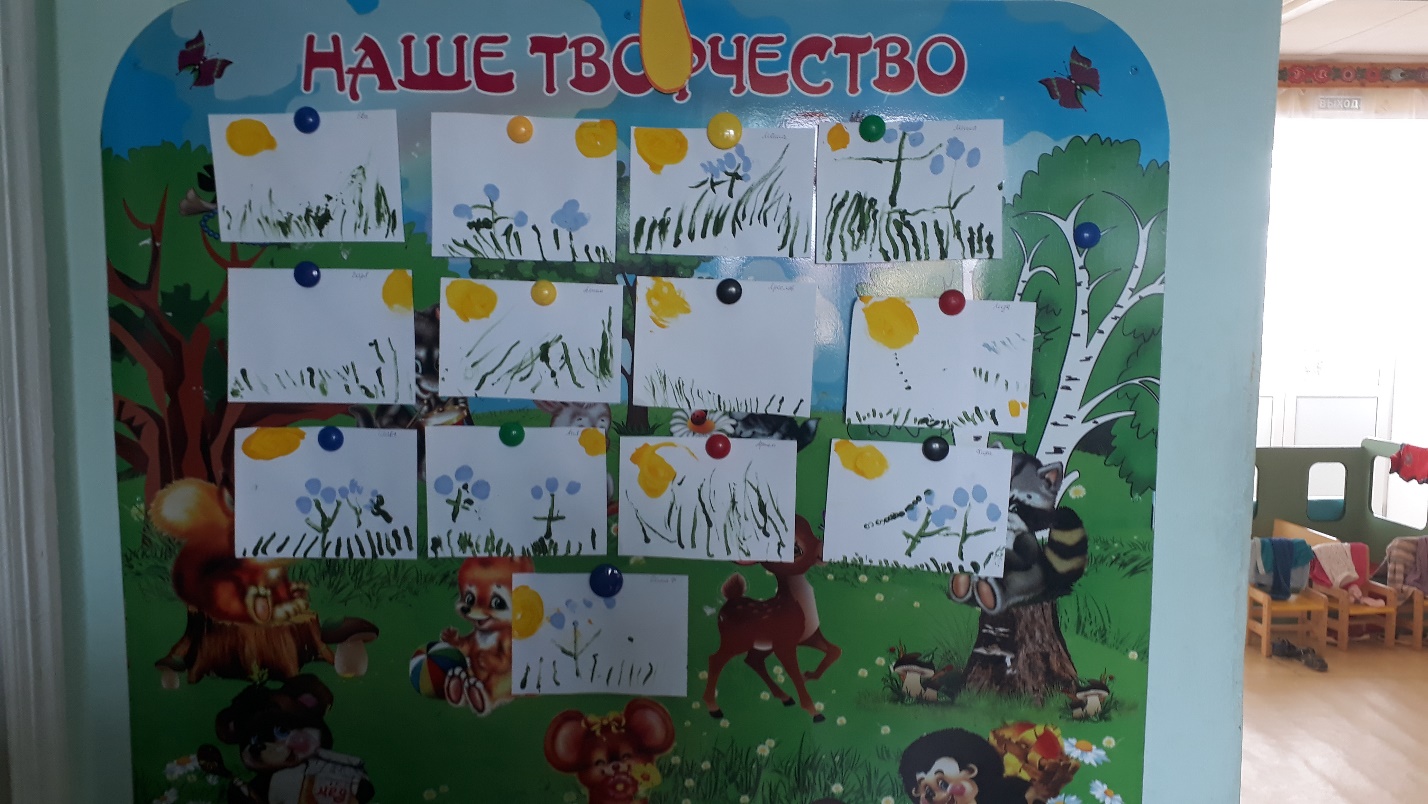 